Załącznik nr 6 - Wzór Protokołu zgodności projektu w zakresie spełnienia warunków postawionych przez oceniających lub przewodniczącego KOP Kielce, dnia …………………….Protokółzgodności projektu w zakresie spełnienia warunków postawionych przez oceniających lub przewodniczącego KOPDotyczy: wniosku o dofinansowanie realizacji projektu nr: RPSW……………………-26-…………/….Konkurs: ……………………………………………Po zweryfikowaniu ww. poprawionego wniosku o dofinansowanie realizacji projektu złożonego w dniu ………………. r. stwierdzam, iż jest on niezgodny z protokołem negocjacji/ustaleniami oceniających lub przewodniczącego KOP* w następujących punktach:1….2….Weryfikujący:………………………………………………..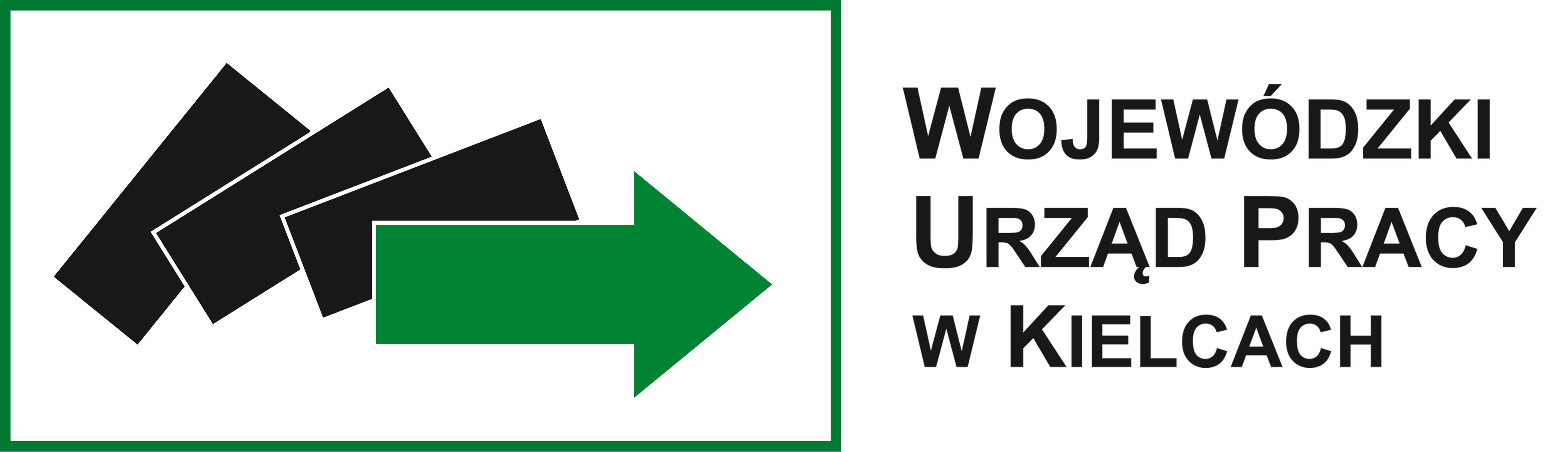 